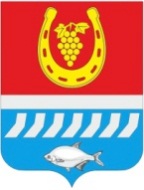 администрациЯ Цимлянского районаПОСТАНОВЛЕНИЕ__.__.2020                         	              № ___                                         г. ЦимлянскО приведении размера платы граждан за коммунальные услуги по Цимлянскому району в соответствие с установленными предельными индексами на территории Ростовской области в 1 полугодии 2021 годаВ соответствии с постановлением Правительства Ростовской области от 22.03.2013 № 165 «Об ограничении в Ростовской области роста размера платы граждан за коммунальные услуги в 2013 году», распоряжением Губернатора Ростовской области от 08.12.2020 № 75 «Об утверждении предельных (максимальных) индексов изменения размера вносимой гражданами платы за коммунальные услуги в муниципальных образованиях Ростовской области на 2021 год», постановлением Региональной службы по тарифам Ростовской области от 18.12.2020 № 54/66 «О корректировке долгосрочных тарифов в сфере холодного водоснабжения и водоотведения ГУП РО «УРСВ» (ИНН 6167110467), филиал «Шахтинский», участок «Цимлянский», для потребителей Цимлянского района, на 2021 год», Администрация Цимлянского районаПОСТАНОВЛЯЕТ:1. Привести размер платы граждан за коммунальные услуги по Цимлянскому району в соответствие с установленными предельными индексами на территории Ростовской области в 1 полугодии 2021 года.2. Величина снижения размера платы граждан за коммунальные услуги по Цимлянскому району определяется при неизменном наборе и объеме потребляемых услуг.3. Снизить уровень платежей граждан в первом полугодии 2021 года за услуги водоснабжения, определив его в процентах от установленных экономически обоснованных тарифов для ГУП РО «Управление развития систем водоснабжения», филиал «Шахтинский», участок Цимлянский:- в Калининском сельском поселении в размере 79,212%, тариф для            населения составит 56,51 рублей за 1 метр кубический;- в Красноярском сельском поселении в размере 80,291%, тариф для населения составит 57,28 рублей за 1 метр кубический;- в Лозновском сельском поселении в размере 79,282%, тариф для населения составит 56,56 рублей за 1 метр кубический;- в Маркинском сельском поселении в размере 79,282%, тариф для населения составит 56,56 рублей за 1 метр кубический;- в Новоцимлянском сельском поселении в размере 79,198%, тариф для населения составит 56,50 рублей за 1 метр кубический;- в Саркеловском сельском поселении в размере 79,198%, тариф для населения составит 56,50 рублей за 1 метр кубический;- в Цимлянском городском поселении в размере 79,282%, тариф для населения составит 56,56 рублей за 1 метр кубический.4. Возмещение ГУП РО «Управление развития систем водоснабжения» выпадающих доходов от снижения уровня платежа граждан осуществляется посредством предоставления субсидий за счет средств областного и местных бюджетов, в пределах бюджетных ассигнований, выделенных на эти цели на текущий финансовый год.5. Постановление вступает в силу со дня официального опубликования        и распространяется на правоотношения, возникшие с 01.01.2021.6. Контроль за выполнением постановления возложить на первого заместителя главы Администрации Цимлянского района Ночевкину Е.Н.Глава АдминистрацииЦимлянского района                                                                        В.В. СветличныйПостановление вносит отдел экономического прогнозирования и закупок Администрации района